         SANYS Update 4/26/2021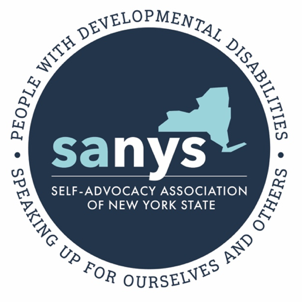 And here’s what you might have missed Last week’s Staying Connectedhttps://us02web.zoom.us/rec/share/Jv2H4XUhB0QqbvMUiStjg72jgHUkTi-nYs8W2b7u2elsYR9n8O1XcMFz1FsMrf9R.wjpcKI03JyG6TXxp?startTime=1619025028000 During the Staying Connected Open Mic meeting we watched and discussed the following two videos1st video:"Copy & Paste’ - Hidden Asperger’s-- Girls with Aspergers | Niamh McCann | TEDxDunLaoghairehttps://www.youtube.com/watch?v=QY2ctCuTWPw
2nd video:Women and autism: towards a better understanding | Sarai Pahla | TEDxMünsterhttps://www.ted.com/talks/sarai_pahla_women_and_autism_towards_a_better_understanding?language=enClosing Song as suggested by Hannah BrecherWho Says by Selena Gomez and The Scenehttps://www.youtube.com/watch?v=BzE1mX4Px0ISelf-Advocacy in Action on Youtube Mike Rogers interviews Chester Finn: https://youtu.be/CJod3hZFPNM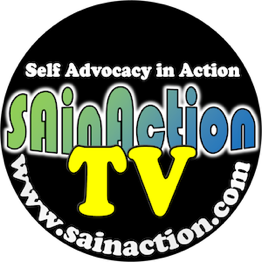 Upcoming special events SPEAC’s May Talent Show When: May 5, 2021 07:00 PM Eastern Time (US and Canada) Register in advance for this meeting:https://us02web.zoom.us/meeting/register/tZwtc-ugqzkqGdGM48Xi6Xo_mQPa01zb_sRz After registering, you will receive a confirmation email containing information about joining the meeting.This Week’s Meeting Topics – Here is a list of this week’s meeting topics for links to these meetings please see the attached Weekly Zoom Meeting sheet which can also be found on our website. MondayCoffee Clutch hosted by SANYS Long Island Coffee Break- fun, open chatCoffee Chat hosted by People Inc. Open Chat bring a drink or not and relax. SARTAC ZOOM MeetingNational Peer to Peer Connections – Different Topics every call- great topics, meet people from around the country, friendly groupTea Time Hosted by People Inc.- Open Chat bring a drink or not and relax. Tuesday Coffee Chat hosted by People Inc. Open Chat bring a drink or not and relax. Social Justice Chat- talk with other self advocates about social justice issuesTea Time Hosted by People Inc.- Open Chat bring a drink or not and relax. Wednesday Staying Connected Advocacy/WellnessThis Week’s Topic: Meet the Region: Western NY Adventure Time Wednesday: Exploring the World through Art: Books, Poems, and Music.Topic: Sharing Favorite Pieces of Arts created by you or someone else and the group is currently reading Being Heumann by Judy HeumannTea Time - bring a drink or not and relax. ThursdayCoffee Chat hosted by People Inc. Open Chat bring a drink or not and relax. Communication is Key Chat hosted by The Center for Self-AdvocacySARTAC ZOOM MeetingNational Peer to Peer Connections – Different Topics every call- great topics, meet people from around the country, friendly groupCrafts & Coloring hosted by People Inc Friday Coffee Chat hosted by People Inc. Open Chat bring a drink or not and relax. Staying Connected: Open Mic/ Support Group- break into small groups and talkHappy Hour – Bring a drink or not, Open Chat Saturday Saturday Chat- open chat time with GwenSaturday Night Dance Party – Hosted by DJ Joe 